Name ____________________________________ Date ________________ Period ________WEEK 22 AGENDA: Unit 5 (Covalent Compounds)        course website: kachemistry.weebly.comComplete the table: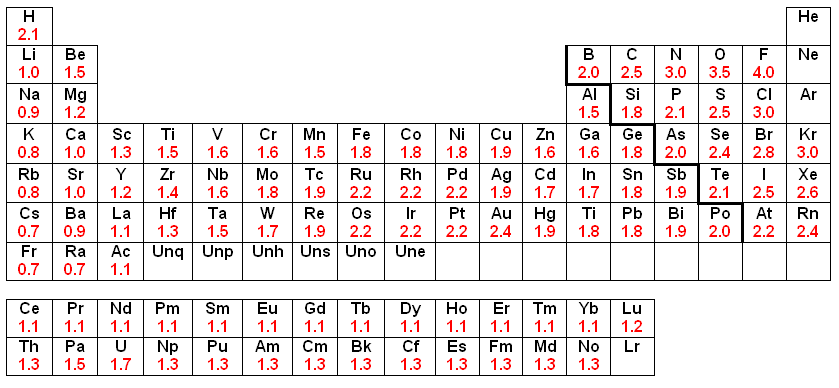 Use the electronegativities in the periodic table above or on the back of your periodic table for the following questions:In your own words, what is electronegativity?Describe the following bonds in the following compounds as ionic, polar, or nonpolar. *If the covalent compound is polar: denote the partially positive side with + and the partially negative side with -.HBr		d.   H2O		g.   CONaBr		e.   HI			h.   H2Br2			f.   CaO		i.    MgSThe bonds between the following pairs of elements are covalent. Arrange them according to polarity, listing the most polar bond first. Cl—Cl 		d.   Cl—OCl—C 		e.   Cl—HCl—FWhat is a hydrogen bond?What causes dispersion forces?Rank the following intermolecular forces from weakest to strongest: dipole-dipole, ionic forces, dispersion forces, hydrogen bonds.Rank the following intramolecular forces from weakest to strongest: ionic bonds, polar covalent bonds, nonpolar covalent bonds.Fill in the following table:DateTopicHomeworkHomeworkDateTopicPAHM – Feb 9Drawing Lewis Dot StructuresComplete Class WorkComplete Class WorkT – Feb 10Molecular GeometryWeek 21 Agenda #11Week 21 Agenda #11W – Feb 11Bond Polarity1a-e, 2-41c-g, 2-4Th – Feb 12Intermolecular Forces5-95-9F – Feb 13Intermolecular Forces Cont.FormulaLewis Dot DiagramBondsLone PairsPolarity (Polar or Nonpolar?)Geometrya) HCNb) NO2-c) CH4d) NH3e) H3O+f) C2H4XXXXg) SO32- Bond TypeDifference in
electronegativitiesNonpolar0.0 – 0.4Polar0.5 – 1.9Ionic> 1.5CompoundIonic or CovalentNameLi2ODinitrogen tetroxideFeCO3Cobalt (II) sulfidePH3Magnesium BromideP4S3